452036006W05依申请医疗救助服务指南2022年11月发布                   2022年11月实施柳州市医疗救助和医药招采综合服务中心 发  布事项编码452036006W05适用范围符合《广西壮族自治区人民政府办公厅关于健全广西重特大疾病医疗保险和救助制度的通知》（桂政办发〔2022〕5号）、《广西壮族自治区实施乡村振兴战略指挥部医疗保障专责小组关于进一步做好巩固拓展医疗保障脱贫攻坚成果同乡村振兴有效衔接有关工作的通知》依申请保障政策申请条件的参保人员。事项类别公共服务设立依据《广西壮族自治区人民政府办公厅关于健全广西重特大疾病医疗保险和救助制度的通知》（桂政办发〔2022〕5号）受理机构各级医保经办机构决定机构 各级医保经办机构办理条件准予批准的条件：符合依申请保障政策申请的条件不予批准的情形：不符合依申请保障政策申请的条件其他需要说明的情形：无八、申办材料 申请人把下列申请资料（文件、物品）送交办理窗口：九、办理方式窗口受理：直接到各级医保经办窗口提交申请材料。十、办理流程流程图在医保经办机构申报：（二）办理程序1.受理2.审核3.一事一议4.公示5.拨付十一、办理时限法定时限40个工作日承诺时限40个工作日十二、收费依据及标准收费项目无收费依据无（三）收费标准无十三、结果送达窗口自取。十四、咨询方式现场咨询各级医保经办机构服务窗口电话咨询1.城中区医疗保障局 电话：0772-2094746。2.柳北区医疗保障局 电话：0772-2513750。3.柳南区医疗保障局 电话：0772-2169702。4.鱼峰区医疗保障局 电话：0772-3593635。 5.柳东新区人力资源和社会保障局 电话：0772-2673923 。6.阳和工业（北部生态）新区社会事务局 电话：0772-3510869。7.柳江区医疗保障局 电话：0772-7261186，0772-72117538.鹿寨县医疗保障局 电话：0772-6838067。9.柳城县医疗救助和医药招采综合服务中心 电话：0772-7610052。10.融安县医疗保障局 电话：0772-5300172。11.融水县医疗保障局 电话：0772-5918843。12.三江县医疗保障局 电话：0772-8618580。 网上咨询各级医保部门官方网站十五、监督投诉渠道现场监督投诉1.各级医保经办机构服务窗口2.柳州市新柳大道91号启元广场B座12楼1229室电话监督投诉各级医保经办机构服务窗口电话网上监督投诉各级医保部门官方网站十六、办理地址和时间（一）地址：1.城中区医疗保障局：柳州市城中区沿江路河东管理大厦10楼10192.柳北区医疗保障局：柳北区胜利路12-8号柳北区人民政府4楼416室3.柳南区医疗保障局：柳州市潭中西路10号柳南区人民政府元信楼14楼4.鱼峰区医疗保障局：鱼峰区静园路2号鱼峰政务服务中心3楼302室（金科天宸小区旁）5.柳东新区人力资源和社会保障局：柳东新区新柳大道89号企业总部大楼AＢ座17楼1726室6.阳和工业（北部生态）新区社会事务局：鱼峰区古亭大道100号冠亚大厦三楼307室7.柳江区医疗保障局 ：柳江区九曲名邸6号楼行政审批中心二楼医疗保障综合服务窗口8.鹿寨县医疗保障局 ：鹿寨县桂圆路8号汇一联12楼待遇和结算股9.柳城县医疗救助和医药招采综合服务中心：柳城县大埔镇城东大厦主楼一楼服务大厅10.融安县医疗保障局：融安县长安镇广场东路人力资源和社会保障局3楼11.融水县医疗保障局：融水苗族自治县民族大道203号振城大厦3楼12.三江县医疗保障局：三江县侗乡大道22号楼二楼医保中心服务大厅（二）时间1.城中区医疗保障局                                 工作时间：上午9:00-12:00，下午13:00-16:00  2.柳北区医疗保障局  工作时间：上午8:00-12:00，下午15:00-18:003.柳南区医疗保障局工作时间：上午8:00-12:00，下午15:00-18:004.鱼峰区医疗保障局  工作时间：上午8:00-12:00，下午15:00-18:005.柳东新区人力资源和社会保障局 工作时间：上午8:30-12:00，下午14:30-17:306.阳和工业（北部生态）新区社会事务局  工作时间：上午8:30-12:00，下午14:30-17:307.柳江区医疗保障局 工作时间：上午9:00-12:00，下午13:00-16:008.鹿寨县医疗保障局 工作时间：上午8:30-12:00，下午13:00-16:009.柳城县医疗救助和医药招采综合服务中心 工作时间：上午9:00-12:00，下午13:00-16:0010.融安县医疗保障局工作时间：上午9:00-12:00，下午13:00-16:3011.融水县医疗保障局工作时间：上午：9:00-12:00，下午13:00-16:00三江县医疗保障局工作时间：上午：9:00-12:00，下午13:30-16:30法定节假日除外。十七、办理进程和结果查询办理进程查询方式1.现场查询各级医保经办机构服务窗口2.电话查询各级医保经办机构查询电话结果公开查询方式1.现场查询各级医保经办机构服务窗口2.电话查询各级医保经办机构查询电话广西依申请医疗救助审核表广西依申请医疗救助审核表（填写示范文本）个人承诺书                        （经办机构名称）：本人           （身份证号                        ), 办理依申请医疗救助业务，本人保证本次申请的医疗费用未享受除基本医保、城乡居民大病保险（或职工大额医疗费用补助）外的其他补充医疗保险待遇，所述信息真实、准确、完整、有效，由此产生的一切法律责任均由本人承担。联系电话：通讯地址：承诺人（签名、指印）：                                          年   月   日个人承诺书（填写示范文本）XX医保中心 （经办机构名称）：本人  张三   （身份证号450XXXXXXXXXXXXXXX), 办理依申请医疗救助业务，本人保证本次申请的医疗费用未享受除基本医保、城乡居民大病保险（或职工大额医疗费用补助）外的其他补充医疗保险待遇，所述信息真实、准确、完整、有效，由此产生的一切法律责任均由本人承担。联系电话：137XXXXXXXX通讯地址：XX省XX市XX街道XXX号承诺人（签名、指印）：张三                                 20XX年XX月XX日授权委托书委托人姓名：      性别：  身份证：        电话：          受委托人姓名：    性别：  身份证：        电话：          本人因           原因，不能亲自办理             相关手续，特委托                 作为我的合法代理人，全权代表我办理相关事项，对受委托人在办理上述事项过程中所签署的有关材料，本人均予以认可，并承担相应的法律责任。委托有效期限：从该委托事项受理之日起至办结之日止。委托人签名 ：       （按手印）   年  月   日受委托人签名 ：     （按手印）   年	  月	 日备注：须携带受委托人身份证原件或复印件一份 授权委托书（填写示范文本）委托人姓名：张三    性别：男  身份证：4501231972XXXXXXXX 电话：136XXXXXXXX    受委托人姓名：李四  性别：男  身份证：4501231989XXXXXXXX 电话：138XXXXXXXX        本人因   身体原因  ，不能亲自办理 依申请医疗救助 相关手续，特委托  李四  作为我的合法代理人，全权代表我办理相关事项，对受委托人在办理上述事项过程中所签署的有关材料，本人均予以认可，并承担相应的法律责任。委托有效期限：从该委托事项受理之日起至办结之日止。委托人签名 ：张三    （按手印）  202X年X月X日受委托人签名 ：李四  （按手印）  202X年X月X日备注：须携带受委托人身份证原件或复印件一份 常见错误示例1.申报材料不齐全。2.非医疗救助对象、监测对象未提供民政部门认定为因病支出型困难家庭成员的佐证材料。3.无其他补充医疗保险的未提供个人承诺书。 常见问题解答1.问：申请依申请医疗救助待遇之前需要注意什么？答：非医疗救助对象、监测对象的需由民政部门认定为因病支出型困难家庭的成员。2.问：一般多长时间可以办完审批手续？答：40个工作日办结。3.问：办理此项业务是否需要缴纳费用？答：办理此事项不收费。序号提交材料名称原件/复印件份数纸质/电子版特定要求1医保电子凭证或有效身份证件或社保卡（委托他人办理的，还需提供代办人身份证和授权委托书）原件或复印件1纸质/电子版无2《广西依申请医疗救助审核表》原件1纸质无3医保报销后的结算单原件或复印件1纸质无4其他补充医疗保险结算单（理赔通知书）等有效凭证原件或复印件1纸质有其他补充医疗保险的需提供，提供复印件需加盖提供补助单位相关业务章，无其他补充医疗保险的提供个人承诺书原件。5参保人本人银行账户复印件1纸质如无法提供的，可提供参保人员直系亲属的银行账户及双方关系佐证材料或承诺书原件。6民政部门认定为因病支出型困难家庭成员的佐证材料复印件1纸质非医疗救助对象、监测对象需提供。接收提交的材料（即时）作出受理决定（即时）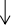 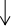 审核(10个工作日）一事一议(15个工作日）公示(5个工作日）拨付（10个工作日）结果反馈（即时）姓名：姓名：姓名：身份证号码：身份证号码：身份证号码：身份证号码：身份证号码：联系电话：联系电话：联系电话：家庭住址：家庭住址：家庭住址：家庭住址：家庭住址：户籍地址：户籍地址：户籍地址：申请救助时间：   年  月  日至  年  月  日申请救助时间：   年  月  日至  年  月  日申请救助时间：   年  月  日至  年  月  日申请救助时间：   年  月  日至  年  月  日申请救助时间：   年  月  日至  年  月  日银行卡或社保卡账号银行卡或社保卡账号银行卡或社保卡账号银行卡或社保卡开户银行银行卡或社保卡开户银行银行卡或社保卡开户银行家庭年可支配总收入（元）：家庭年可支配总收入（元）：家庭年可支配总收入（元）：家庭年可支配总收入（元）：年度个人负担费用（元）：年度个人负担费用（元）：年度个人负担费用（元）：年度个人负担费用（元）：医保政策外等政策性补偿、补助金，社会指定医疗捐赠金额合计为（元）：医保政策外等政策性补偿、补助金，社会指定医疗捐赠金额合计为（元）：医保政策外等政策性补偿、补助金，社会指定医疗捐赠金额合计为（元）：医保政策外等政策性补偿、补助金，社会指定医疗捐赠金额合计为（元）：医保政策外等政策性补偿、补助金，社会指定医疗捐赠金额合计为（元）：医保政策外等政策性补偿、补助金，社会指定医疗捐赠金额合计为（元）：医保政策外等政策性补偿、补助金，社会指定医疗捐赠金额合计为（元）：医保政策外等政策性补偿、补助金，社会指定医疗捐赠金额合计为（元）：商业保险报销金额（元）：商业保险报销金额（元）：商业保险报销金额（元）：商业保险报销金额（元）：商业保险报销金额（元）：商业保险报销金额（元）：商业保险报销金额（元）：商业保险报销金额（元）：申请医疗费用信息申请医疗费用信息申请医疗费用信息申请医疗费用信息申请医疗费用信息申请医疗费用信息申请医疗费用信息申请医疗费用信息住院费用发票张数医保结算清单张数医保结算清单张数住院总费用（元）门诊费用发票张数门诊清单张数门诊清单张数门诊总费用（元）（本人保证符合此业务办理条件，所述信息真实，由此产生的一切法律责任均由本人承担）申请人（代办人）签名：                    日期：（本人保证符合此业务办理条件，所述信息真实，由此产生的一切法律责任均由本人承担）申请人（代办人）签名：                    日期：（本人保证符合此业务办理条件，所述信息真实，由此产生的一切法律责任均由本人承担）申请人（代办人）签名：                    日期：（本人保证符合此业务办理条件，所述信息真实，由此产生的一切法律责任均由本人承担）申请人（代办人）签名：                    日期：（本人保证符合此业务办理条件，所述信息真实，由此产生的一切法律责任均由本人承担）申请人（代办人）签名：                    日期：（本人保证符合此业务办理条件，所述信息真实，由此产生的一切法律责任均由本人承担）申请人（代办人）签名：                    日期：（本人保证符合此业务办理条件，所述信息真实，由此产生的一切法律责任均由本人承担）申请人（代办人）签名：                    日期：（本人保证符合此业务办理条件，所述信息真实，由此产生的一切法律责任均由本人承担）申请人（代办人）签名：                    日期：申请人（代办人）签名：                    日期：申请人（代办人）签名：                    日期：申请人（代办人）签名：                    日期：申请人（代办人）签名：                    日期：申请人（代办人）签名：                    日期：申请人（代办人）签名：                    日期：申请人（代办人）签名：                    日期：申请人（代办人）签名：                    日期：乡镇（街道）受理经办人签名：              日期：     乡镇（街道）受理经办人签名：              日期：     乡镇（街道）受理经办人签名：              日期：     乡镇（街道）受理经办人签名：              日期：     乡镇（街道）受理经办人签名：              日期：     乡镇（街道）受理经办人签名：              日期：     乡镇（街道）受理经办人签名：              日期：     乡镇（街道）受理经办人签名：              日期：     是否符合因病支出型困难家庭成员：符合（   ）、不符合（   ）核查人签名（两名或以上）：                               日期：是否符合因病支出型困难家庭成员：符合（   ）、不符合（   ）核查人签名（两名或以上）：                               日期：是否符合因病支出型困难家庭成员：符合（   ）、不符合（   ）核查人签名（两名或以上）：                               日期：是否符合因病支出型困难家庭成员：符合（   ）、不符合（   ）核查人签名（两名或以上）：                               日期：是否符合因病支出型困难家庭成员：符合（   ）、不符合（   ）核查人签名（两名或以上）：                               日期：是否符合因病支出型困难家庭成员：符合（   ）、不符合（   ）核查人签名（两名或以上）：                               日期：是否符合因病支出型困难家庭成员：符合（   ）、不符合（   ）核查人签名（两名或以上）：                               日期：是否符合因病支出型困难家庭成员：符合（   ）、不符合（   ）核查人签名（两名或以上）：                               日期：乡镇人民政府（街道办事处）是否符合依申请救助初审意见：符合（   ）、不符合（   ）初审人签名：                    年   月    日复审人签名：                    年   月    日   （单位盖章）乡镇人民政府（街道办事处）是否符合依申请救助初审意见：符合（   ）、不符合（   ）初审人签名：                    年   月    日复审人签名：                    年   月    日   （单位盖章）乡镇人民政府（街道办事处）是否符合依申请救助初审意见：符合（   ）、不符合（   ）初审人签名：                    年   月    日复审人签名：                    年   月    日   （单位盖章）乡镇人民政府（街道办事处）是否符合依申请救助初审意见：符合（   ）、不符合（   ）初审人签名：                    年   月    日复审人签名：                    年   月    日   （单位盖章）乡镇人民政府（街道办事处）是否符合依申请救助初审意见：符合（   ）、不符合（   ）初审人签名：                    年   月    日复审人签名：                    年   月    日   （单位盖章）乡镇人民政府（街道办事处）是否符合依申请救助初审意见：符合（   ）、不符合（   ）初审人签名：                    年   月    日复审人签名：                    年   月    日   （单位盖章）乡镇人民政府（街道办事处）是否符合依申请救助初审意见：符合（   ）、不符合（   ）初审人签名：                    年   月    日复审人签名：                    年   月    日   （单位盖章）乡镇人民政府（街道办事处）是否符合依申请救助初审意见：符合（   ）、不符合（   ）初审人签名：                    年   月    日复审人签名：                    年   月    日   （单位盖章）医保经办机构审核意见： 经专题会议研究并审核，本次予以医疗救助               元。初审人签名：                    年   月   日复审人签名：                    年   月   日    （单位盖章）医保经办机构审核意见： 经专题会议研究并审核，本次予以医疗救助               元。初审人签名：                    年   月   日复审人签名：                    年   月   日    （单位盖章）医保经办机构审核意见： 经专题会议研究并审核，本次予以医疗救助               元。初审人签名：                    年   月   日复审人签名：                    年   月   日    （单位盖章）医保经办机构审核意见： 经专题会议研究并审核，本次予以医疗救助               元。初审人签名：                    年   月   日复审人签名：                    年   月   日    （单位盖章）医保经办机构审核意见： 经专题会议研究并审核，本次予以医疗救助               元。初审人签名：                    年   月   日复审人签名：                    年   月   日    （单位盖章）医保经办机构审核意见： 经专题会议研究并审核，本次予以医疗救助               元。初审人签名：                    年   月   日复审人签名：                    年   月   日    （单位盖章）医保经办机构审核意见： 经专题会议研究并审核，本次予以医疗救助               元。初审人签名：                    年   月   日复审人签名：                    年   月   日    （单位盖章）医保经办机构审核意见： 经专题会议研究并审核，本次予以医疗救助               元。初审人签名：                    年   月   日复审人签名：                    年   月   日    （单位盖章）公示期：    年    月   日至     年   月   日     公示结果：无异议（   ）、有异议（   ）公示期：    年    月   日至     年   月   日     公示结果：无异议（   ）、有异议（   ）公示期：    年    月   日至     年   月   日     公示结果：无异议（   ）、有异议（   ）公示期：    年    月   日至     年   月   日     公示结果：无异议（   ）、有异议（   ）公示期：    年    月   日至     年   月   日     公示结果：无异议（   ）、有异议（   ）公示期：    年    月   日至     年   月   日     公示结果：无异议（   ）、有异议（   ）公示期：    年    月   日至     年   月   日     公示结果：无异议（   ）、有异议（   ）公示期：    年    月   日至     年   月   日     公示结果：无异议（   ）、有异议（   ）姓名：李一姓名：李一姓名：李一身份证号码：450xxxxxxxxxxxx身份证号码：450xxxxxxxxxxxx身份证号码：450xxxxxxxxxxxx身份证号码：450xxxxxxxxxxxx身份证号码：450xxxxxxxxxxxx联系电话：138xxxxxxxx联系电话：138xxxxxxxx联系电话：138xxxxxxxx家庭住址：xx镇xx村xx坡家庭住址：xx镇xx村xx坡家庭住址：xx镇xx村xx坡家庭住址：xx镇xx村xx坡家庭住址：xx镇xx村xx坡户籍地址：户籍地址：户籍地址：申请救助时间：   年  月  日至  年  月  日申请救助时间：   年  月  日至  年  月  日申请救助时间：   年  月  日至  年  月  日申请救助时间：   年  月  日至  年  月  日申请救助时间：   年  月  日至  年  月  日银行卡或社保卡账号银行卡或社保卡账号银行卡或社保卡账号6220xxxxxxxxxxxxx6220xxxxxxxxxxxxx6220xxxxxxxxxxxxx6220xxxxxxxxxxxxx6220xxxxxxxxxxxxx银行卡或社保卡开户银行银行卡或社保卡开户银行银行卡或社保卡开户银行xx银行xx银行xx银行xx银行xx银行家庭年可支配总收入（元）：XXX元家庭年可支配总收入（元）：XXX元家庭年可支配总收入（元）：XXX元家庭年可支配总收入（元）：XXX元年度个人负担费用（元）：XXX元年度个人负担费用（元）：XXX元年度个人负担费用（元）：XXX元年度个人负担费用（元）：XXX元医保政策外等政策性补偿、补助金，社会指定医疗捐赠金额合计为（元）：XXX元医保政策外等政策性补偿、补助金，社会指定医疗捐赠金额合计为（元）：XXX元医保政策外等政策性补偿、补助金，社会指定医疗捐赠金额合计为（元）：XXX元医保政策外等政策性补偿、补助金，社会指定医疗捐赠金额合计为（元）：XXX元医保政策外等政策性补偿、补助金，社会指定医疗捐赠金额合计为（元）：XXX元医保政策外等政策性补偿、补助金，社会指定医疗捐赠金额合计为（元）：XXX元医保政策外等政策性补偿、补助金，社会指定医疗捐赠金额合计为（元）：XXX元医保政策外等政策性补偿、补助金，社会指定医疗捐赠金额合计为（元）：XXX元商业保险报销金额（元）：XXX元商业保险报销金额（元）：XXX元商业保险报销金额（元）：XXX元商业保险报销金额（元）：XXX元商业保险报销金额（元）：XXX元商业保险报销金额（元）：XXX元商业保险报销金额（元）：XXX元商业保险报销金额（元）：XXX元申请医疗费用信息申请医疗费用信息申请医疗费用信息申请医疗费用信息申请医疗费用信息申请医疗费用信息申请医疗费用信息申请医疗费用信息住院费用发票张数X张医保结算清单张数医保结算清单张数X张住院总费用（元）XXX元门诊费用发票张数X张门诊清单张数门诊清单张数X张门诊总费用（元）XXX元（本人保证符合此业务办理条件，所述信息真实，由此产生的一切法律责任均由本人承担）申请人（代办人）填写：李一                      日期：（本人保证符合此业务办理条件，所述信息真实，由此产生的一切法律责任均由本人承担）申请人（代办人）填写：李一                      日期：（本人保证符合此业务办理条件，所述信息真实，由此产生的一切法律责任均由本人承担）申请人（代办人）填写：李一                      日期：（本人保证符合此业务办理条件，所述信息真实，由此产生的一切法律责任均由本人承担）申请人（代办人）填写：李一                      日期：（本人保证符合此业务办理条件，所述信息真实，由此产生的一切法律责任均由本人承担）申请人（代办人）填写：李一                      日期：（本人保证符合此业务办理条件，所述信息真实，由此产生的一切法律责任均由本人承担）申请人（代办人）填写：李一                      日期：（本人保证符合此业务办理条件，所述信息真实，由此产生的一切法律责任均由本人承担）申请人（代办人）填写：李一                      日期：（本人保证符合此业务办理条件，所述信息真实，由此产生的一切法律责任均由本人承担）申请人（代办人）填写：李一                      日期：申请人（代办人）签名：                          日期：申请人（代办人）签名：                          日期：申请人（代办人）签名：                          日期：申请人（代办人）签名：                          日期：申请人（代办人）签名：                          日期：申请人（代办人）签名：                          日期：申请人（代办人）签名：                          日期：申请人（代办人）签名：                          日期：乡镇（街道）受理经办人签名：                    日期：     乡镇（街道）受理经办人签名：                    日期：     乡镇（街道）受理经办人签名：                    日期：     乡镇（街道）受理经办人签名：                    日期：     乡镇（街道）受理经办人签名：                    日期：     乡镇（街道）受理经办人签名：                    日期：     乡镇（街道）受理经办人签名：                    日期：     乡镇（街道）受理经办人签名：                    日期：     是否符合因病支出型困难家庭成员：符合（ √ ）、不符合（   ）核查人签名（两名或以上）：  李一 、李六、李五     日期：202X年X月X日是否符合因病支出型困难家庭成员：符合（ √ ）、不符合（   ）核查人签名（两名或以上）：  李一 、李六、李五     日期：202X年X月X日是否符合因病支出型困难家庭成员：符合（ √ ）、不符合（   ）核查人签名（两名或以上）：  李一 、李六、李五     日期：202X年X月X日是否符合因病支出型困难家庭成员：符合（ √ ）、不符合（   ）核查人签名（两名或以上）：  李一 、李六、李五     日期：202X年X月X日是否符合因病支出型困难家庭成员：符合（ √ ）、不符合（   ）核查人签名（两名或以上）：  李一 、李六、李五     日期：202X年X月X日是否符合因病支出型困难家庭成员：符合（ √ ）、不符合（   ）核查人签名（两名或以上）：  李一 、李六、李五     日期：202X年X月X日是否符合因病支出型困难家庭成员：符合（ √ ）、不符合（   ）核查人签名（两名或以上）：  李一 、李六、李五     日期：202X年X月X日是否符合因病支出型困难家庭成员：符合（ √ ）、不符合（   ）核查人签名（两名或以上）：  李一 、李六、李五     日期：202X年X月X日乡镇人民政府（街道办事处）是否符合依申请救助初审意见：  符合（ √ ）、不符合（   ）初审人签名： 张三             202X 年  X 月  X 日复审人签名： 王五             202X 年  X 月  X 日     （单位盖章）乡镇人民政府（街道办事处）是否符合依申请救助初审意见：  符合（ √ ）、不符合（   ）初审人签名： 张三             202X 年  X 月  X 日复审人签名： 王五             202X 年  X 月  X 日     （单位盖章）乡镇人民政府（街道办事处）是否符合依申请救助初审意见：  符合（ √ ）、不符合（   ）初审人签名： 张三             202X 年  X 月  X 日复审人签名： 王五             202X 年  X 月  X 日     （单位盖章）乡镇人民政府（街道办事处）是否符合依申请救助初审意见：  符合（ √ ）、不符合（   ）初审人签名： 张三             202X 年  X 月  X 日复审人签名： 王五             202X 年  X 月  X 日     （单位盖章）乡镇人民政府（街道办事处）是否符合依申请救助初审意见：  符合（ √ ）、不符合（   ）初审人签名： 张三             202X 年  X 月  X 日复审人签名： 王五             202X 年  X 月  X 日     （单位盖章）乡镇人民政府（街道办事处）是否符合依申请救助初审意见：  符合（ √ ）、不符合（   ）初审人签名： 张三             202X 年  X 月  X 日复审人签名： 王五             202X 年  X 月  X 日     （单位盖章）乡镇人民政府（街道办事处）是否符合依申请救助初审意见：  符合（ √ ）、不符合（   ）初审人签名： 张三             202X 年  X 月  X 日复审人签名： 王五             202X 年  X 月  X 日     （单位盖章）乡镇人民政府（街道办事处）是否符合依申请救助初审意见：  符合（ √ ）、不符合（   ）初审人签名： 张三             202X 年  X 月  X 日复审人签名： 王五             202X 年  X 月  X 日     （单位盖章）医保经办机构审核意见： 经专题会议研究并审核，本次予以医疗救助     xxxx     元。初审人签名： 李四             202X 年 X 月 X 日复审人签名： 赵六             202X 年 X 月 X 日   （单位盖章）医保经办机构审核意见： 经专题会议研究并审核，本次予以医疗救助     xxxx     元。初审人签名： 李四             202X 年 X 月 X 日复审人签名： 赵六             202X 年 X 月 X 日   （单位盖章）医保经办机构审核意见： 经专题会议研究并审核，本次予以医疗救助     xxxx     元。初审人签名： 李四             202X 年 X 月 X 日复审人签名： 赵六             202X 年 X 月 X 日   （单位盖章）医保经办机构审核意见： 经专题会议研究并审核，本次予以医疗救助     xxxx     元。初审人签名： 李四             202X 年 X 月 X 日复审人签名： 赵六             202X 年 X 月 X 日   （单位盖章）医保经办机构审核意见： 经专题会议研究并审核，本次予以医疗救助     xxxx     元。初审人签名： 李四             202X 年 X 月 X 日复审人签名： 赵六             202X 年 X 月 X 日   （单位盖章）医保经办机构审核意见： 经专题会议研究并审核，本次予以医疗救助     xxxx     元。初审人签名： 李四             202X 年 X 月 X 日复审人签名： 赵六             202X 年 X 月 X 日   （单位盖章）医保经办机构审核意见： 经专题会议研究并审核，本次予以医疗救助     xxxx     元。初审人签名： 李四             202X 年 X 月 X 日复审人签名： 赵六             202X 年 X 月 X 日   （单位盖章）医保经办机构审核意见： 经专题会议研究并审核，本次予以医疗救助     xxxx     元。初审人签名： 李四             202X 年 X 月 X 日复审人签名： 赵六             202X 年 X 月 X 日   （单位盖章）公示期：   年   月   日至    年   月   日     公示结果：无异议（   ）、有异议（   ）公示期：   年   月   日至    年   月   日     公示结果：无异议（   ）、有异议（   ）公示期：   年   月   日至    年   月   日     公示结果：无异议（   ）、有异议（   ）公示期：   年   月   日至    年   月   日     公示结果：无异议（   ）、有异议（   ）公示期：   年   月   日至    年   月   日     公示结果：无异议（   ）、有异议（   ）公示期：   年   月   日至    年   月   日     公示结果：无异议（   ）、有异议（   ）公示期：   年   月   日至    年   月   日     公示结果：无异议（   ）、有异议（   ）公示期：   年   月   日至    年   月   日     公示结果：无异议（   ）、有异议（   ）